Time Out Glitter BottlesSupplies:empty plastic bottles – you could use water bottles or many other shapes and sizes2-3oz bottle glitter glueglitterwarm waterglue gun and hot glue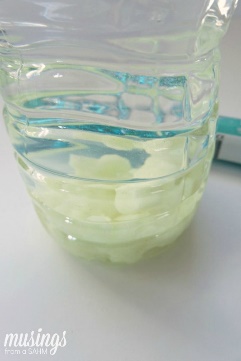 Instructions:Fill the water bottle with very warm water stopping approximately 2″ from the top. Pour in about 2/3 of a bottle of glitter glue. Shake the bottle to help dissolve the glue.  It may look clumpy at first but will dissolve as it’s shaken.Top of Form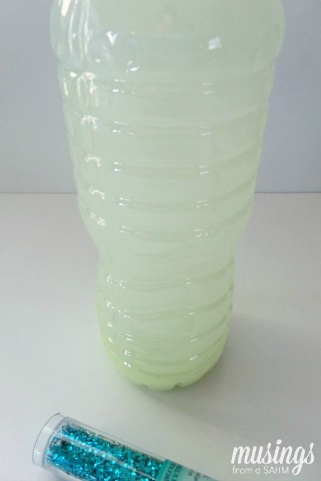 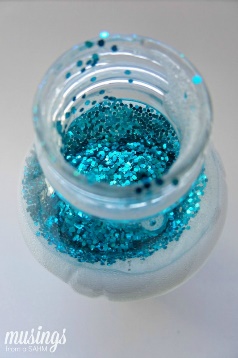 Bottom of FormNext pour in some loose glitter.  You can use as little or as much as you’d like.  Get creative with colors or make a personalized bottle for each child using favorite colors. Use the hot glue gun to glue the lid to the bottle so that it is less likely to come apart when a child is using it. You want it to be durable, just in case your little one is upset or angry when given their glitter bottle.Once the lid is glued on shake the bottle until the contents are mixed and swirling around.  Set the bottle down and watch the glitter settle.  Next time your little one is upset, angry, or needs to settle down hand them their Time Out Glitter Bottle.  Let them shake it and shake out all their bad feelings. As the glitter settles in the bottle your child will most likely become calm while watching it.  Both of my boys love shaking their bottles and letting them settle!